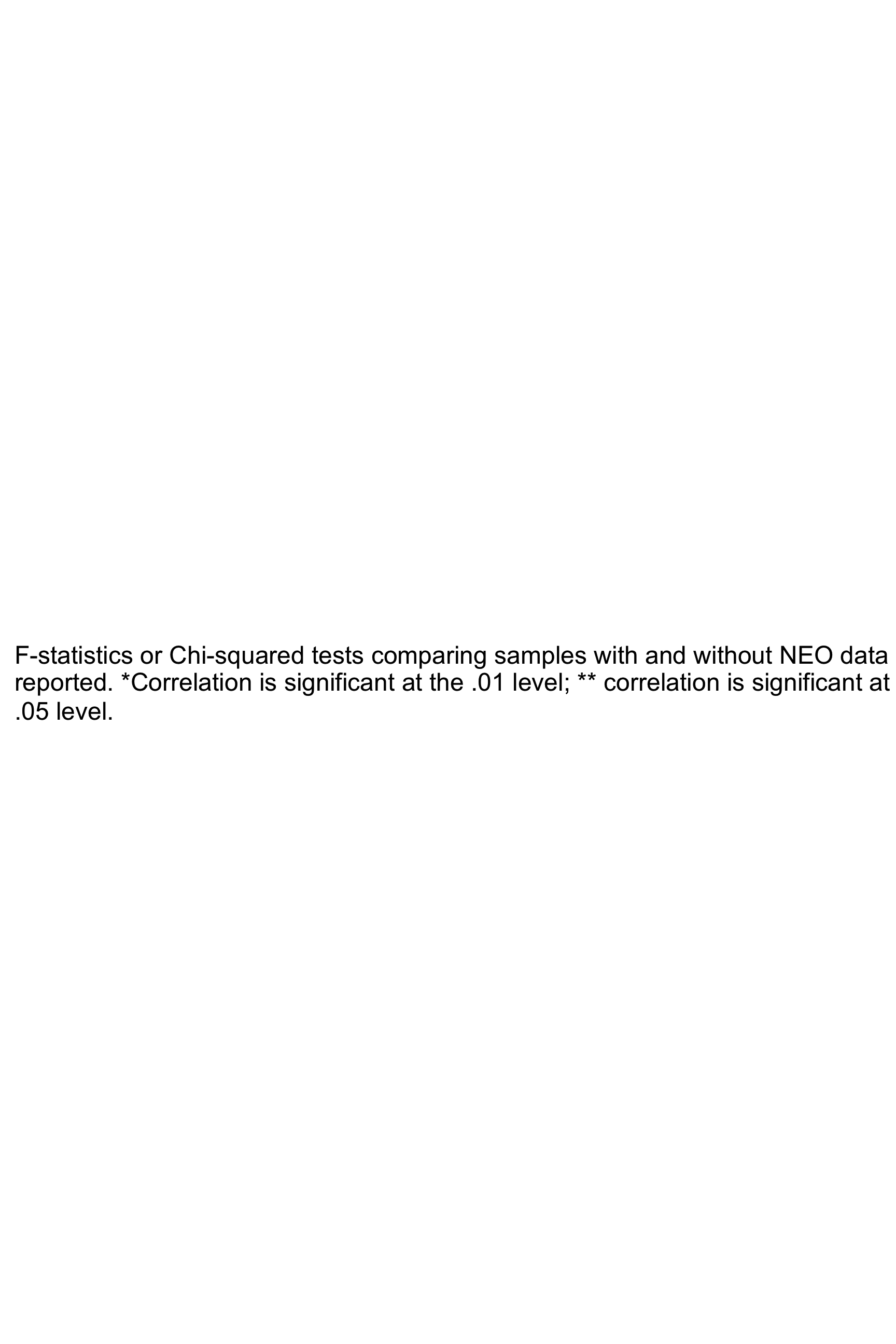 Study 2 Attempters total (n = 69)Study 2 Attempters with PAI-BOR(n = 39)Study 2 Attemptersmissing PAI-BOR(n = 30)F or Chi sqp-value Female, no. (%)34 (49%)19 (49%)15 (50%).011.916White, no. (%)63 (91%)34 (87%)29 (97%)1.92.166Educational level, years (SD)14 (3.1)14.3 (2.9)13.5 (3.4).104.749Age at baseline assessment (SD)61.3 (10.1)[41-85]60.3 (9.7)62.4 (10.6).121.729Age at most recent attempt (SD)60.9 (10.6)[41-85] 60.1 (9.7)61.9 (11.9)1.75.190Total attempts (SD)2.2 (2)2.5 (2.4)1.9 (1.1)4.75*.033Suicidal intent (SD)17.9 (5.6)18.1 (4.9)17.7 (6.5)3.58.063Lethality of most recent attempt (SD)3.5 (2) 3.2 (2.1)4.0 (1.6)1.66.202Violent method (%)9 (13%)4 (10%)5 (17%).614.433